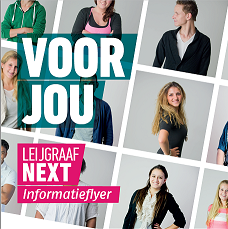 LEIJGRAAF NEXTEen alumnivereniging voor en door oud-studenten van De LeijgraafLEIJGRAAF NEXTEen alumnivereniging voor en door oud-studenten van De LeijgraafWat maakt dit praktijkvoorbeeld bijzonder?Leijgraaf Next is de vereniging voor en door oud-studenten van De Leijgraaf. Bestaande uit professionals die zich doorlopend willen ontwikkelen. Omdat leren niet stopt bij het behalen van een diploma, maar een leven lang doorgaat. Bij Leijgraaf Next ontmoeten leden elkaar, breiden zij hun netwerk uit, vergroten zij hun kansen op de arbeidsmarkt en blijven op de hoogte van ontwikkelingen hun eigen vakgebied. Althans, dat is wat het bestuur met Leijgraaf Next voor ogen heeft. We zijn enthousiast en met ambitie van start gegaan. De afgelopen jaren stonden in het teken van opbouwen. We schreven een plan van aanpak en legden contacten binnen De Leijgraaf. Ook kwam er een eigen website en een database. We organiseerden een meet-up in 2017, maar verder is het helaas bij plannen maken gebleven. In het nieuwe jaar gaan we er met nieuwe energie tegenaan. Zo organiseren we in het voorjaar een online event over mentale veerkracht. De impact van het coronavirus stelt onze mentale gezondheid op de proef, met name onder jongeren, zo stelt de GGZ. De inhoud van de bijeenkomst wordt de komende tijd samengesteld. Wil je meedoen en/of heb je ideeën? Laat het ons vooral weten!Naast de organisatie van het event, gaan we aan de slag met het uitbouwen van de activiteiten en de werving van leden. Als lid kun je hieraan deelnemen of zelf een activiteit organiseren, al dan niet samen met andere leden. Je deelt je kennis en ervaring met het onderwijs, de beroepspraktijk, (oud-)studenten en nieuwe studenten. Bijvoorbeeld door gastlessen te geven over branche-ervaring, doorstroom naar vervolgonderwijs en doorstroom naar de arbeidsmarkt. Dit zijn enkele van de activiteiten waar we aan denken. Ook hierbij geldt: heb je ideeën, schroom niet om ze te delen.  TipsOud-studenten zijn aan zet, waardoor blijvend wordt ingespeeld op de behoeften van deze groep. Kennis en ervaring wordt gedeeld met het onderwijs, zodat het onderwijs kan inspelen op actuele ontwikkelingen en studenten kunnen leren van ‘peers’.Meer weten?www.leijgraafnext.nl ContactpersoonInge van Tongeren-Schafrat, secretaris binnen het bestuur van Leijgraaf Nextinfo@leijgraafnext.nl 